1Centre page for resultsCentre page for results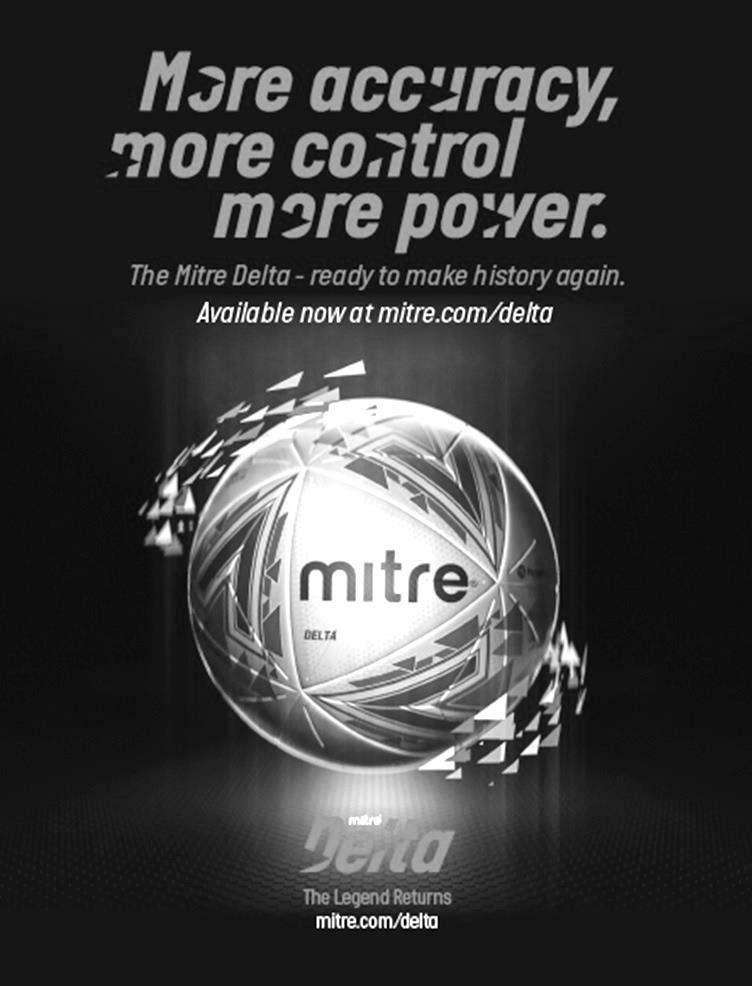 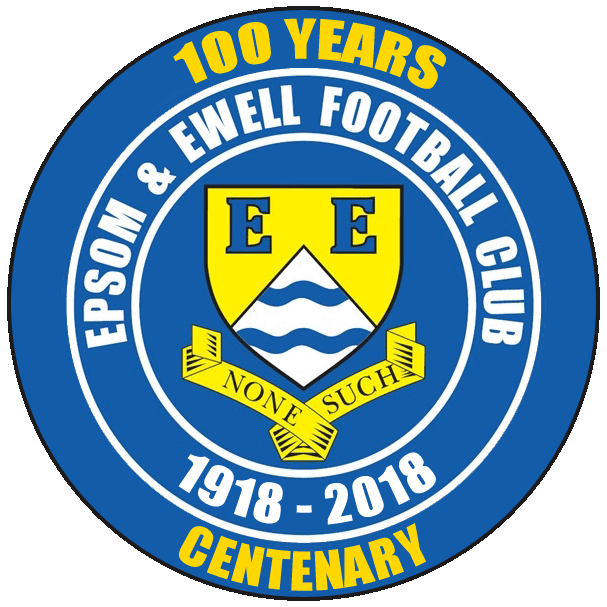  Epsom & Ewell F.C.vCB Hounslow UnitedTuesday, 17th April 2018  –  7.45 p.m.Good evening and welcome to High Road for our final midweek home League match of the season against CB Hounslow United. We welcome their players, supporters and officials and wish them a safe journey home, as of course we do for our own regular supporters. Our opponents have not been here since the very start of last season, when they battered us 5-1 in our opening League match back on 16th August. Since then, we returned the favour with a 2-0 win at the Orchard in February 2017 and then had to accept defeat by four goals to two on the opening day of this season when we were the first League visitors to their new ground at The Lair. It is quite some achievement to get a new ground, especially in the South East as we know only too well and I’m sure they will go from strength to strength in the years to come.But for now, it’s time for us to look at our own fate. We have some bad news and some good news. Firstly, our excellent 2-2 draw against newly crowned Champions Westfield on Saturday has guaranteed that we will finish in the bottom three this season. After many years at the top end of this table watching a number of clubs survive on a regular basis, some may say it is harsh that the first time we are in the relegation area since 2006 we end up dropping down, and whilst that isn’t guaranteed yet, it certainly looks as though the bottom two clubs will drop, most likely us and Farnham Town, with Godalming Town attempting to chase the clubs down that are above them. Essentially this means that operation Bounceback starts here, although it’s something that the Committee have been preparing for in the last month or two. We believe that our players have potential and if they remain for the next campaign then we have every chance of returning to Step Five in the very near future and that of course is our aim. The good news is that our new ground proposal is to be discussed by the Residents Association on 14th May. For those who are unaware they are the majority group on the Epsom & Ewell Borough Council, so if we can convince them, we have every chance of moving back to the Borough on a part of the Hook Road Arena. If you personally know any Councillors, please have an off the record chat with them, as this may well be the last card we have to play in our hand.We have a trip to North Greenford United this Thursday evening and then have the Saturday off before finishing our campaign with a trip to Walton & Hersham at the new Elmbridge Sports Hub on Tuesday 24th April and return here four days later for our final match of the season at home to AFC Hayes, which will also carry the traditional bumper programme, summarising the season’s highlights. For obvious reasons, it might not be as long an article as usual!Enjoy the game!RichDon’t forget, you can now follow us on Social Media. Please see the inside cover for addresses. Good evening and welcome to High Road for our final midweek home League match of the season against CB Hounslow United. We welcome their players, supporters and officials and wish them a safe journey home, as of course we do for our own regular supporters. Our opponents have not been here since the very start of last season, when they battered us 5-1 in our opening League match back on 16th August. Since then, we returned the favour with a 2-0 win at the Orchard in February 2017 and then had to accept defeat by four goals to two on the opening day of this season when we were the first League visitors to their new ground at The Lair. It is quite some achievement to get a new ground, especially in the South East as we know only too well and I’m sure they will go from strength to strength in the years to come.But for now, it’s time for us to look at our own fate. We have some bad news and some good news. Firstly, our excellent 2-2 draw against newly crowned Champions Westfield on Saturday has guaranteed that we will finish in the bottom three this season. After many years at the top end of this table watching a number of clubs survive on a regular basis, some may say it is harsh that the first time we are in the relegation area since 2006 we end up dropping down, and whilst that isn’t guaranteed yet, it certainly looks as though the bottom two clubs will drop, most likely us and Farnham Town, with Godalming Town attempting to chase the clubs down that are above them. Essentially this means that operation Bounceback starts here, although it’s something that the Committee have been preparing for in the last month or two. We believe that our players have potential and if they remain for the next campaign then we have every chance of returning to Step Five in the very near future and that of course is our aim. The good news is that our new ground proposal is to be discussed by the Residents Association on 14th May. For those who are unaware they are the majority group on the Epsom & Ewell Borough Council, so if we can convince them, we have every chance of moving back to the Borough on a part of the Hook Road Arena. If you personally know any Councillors, please have an off the record chat with them, as this may well be the last card we have to play in our hand.We have a trip to North Greenford United this Thursday evening and then have the Saturday off before finishing our campaign with a trip to Walton & Hersham at the new Elmbridge Sports Hub on Tuesday 24th April and return here four days later for our final match of the season at home to AFC Hayes, which will also carry the traditional bumper programme, summarising the season’s highlights. For obvious reasons, it might not be as long an article as usual!Enjoy the game!RichDon’t forget, you can now follow us on Social Media. Please see the inside cover for addresses. Cover photos by Gemma Jarman 1) Kyen Nicholas scores our first goal at Guildford City on 7th April2) Marlon Pinder is nearby as Liam Roberts scores our third goal in the same matchCover photos by Gemma Jarman 1) Kyen Nicholas scores our first goal at Guildford City on 7th April2) Marlon Pinder is nearby as Liam Roberts scores our third goal in the same matchCherry Red Records                                          Combined Counties League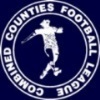 Premier Division Table 2017/18Cherry Red Records                                          Combined Counties LeaguePremier Division Table 2017/18Cherry Red Records                                          Combined Counties LeaguePremier Division Table 2017/18Cherry Red Records                                          Combined Counties LeaguePremier Division Table 2017/18Cherry Red Records                                          Combined Counties LeaguePremier Division Table 2017/18Cherry Red Records                                          Combined Counties LeaguePremier Division Table 2017/18Cherry Red Records                                          Combined Counties LeaguePremier Division Table 2017/18Cherry Red Records                                          Combined Counties LeaguePremier Division Table 2017/18Cherry Red Records                                          Combined Counties LeaguePremier Division Table 2017/18Cherry Red Records                                          Combined Counties LeaguePremier Division Table 2017/18Cherry Red Records                                          Combined Counties LeaguePremier Division Table 2017/18inc Saturday 14th AprilPWDLFAPtsGDHA Westfield37332213736101+1012-20-5 Bedfont Sports382756985386+452-40-7 Sutton Common Rovers382648894482+450-20-5 Walton & Hersham382369774875+290-224/4 Redhill3818515776059+170-50-3 Camberley Town3913206503759+130-01-1 Balham3216610665154+150-20-4 CB Hounslow United3416513654953+1617/42-4 Knaphill36141111675953+80-02-6 Spelthorne Sports4015817656453+11-50-0 Guildford City3814717658049-151-33-4 Horley Town3714716557449-192-32-3 Hanworth Villa3612915607445-141-13-2 Abbey Rangers36111015525643-41-10-0 North Greenford United3211912545642-21-219/4 Colliers Wood United3612420596540-60-12-5 AFC Hayes3411617476739-2028/40-2 Chertsey Town3710621578236-252-70-1 Banstead Athletic379721468934-432-21-1 Godalming Town368622468130-350-32-1 Farnham Town3951024458925-443-00-0 Epsom and Ewell3831124369920-63XXLucky Day? – 17th AprilPlayed 19 - Won 10 Drawn 4 Lost 5 - For 39 Against 27 - PPG 1.79 - GoodOur Club record against CB Hounslow UnitedPlayed 4 - Won 1 Drawn 0 Lost 3 - For 6 Against 11 - PPG 0.75 - HorribleLargest wins and losses against CB Hounslow UnitedTuesday 14th February 2016 - Won 2-0 - Combined Counties League (A)  Tuesday 16th August 2016 - Lost 1-5 - Combined Counties League (H)  CB Hounslow United’s Last VisitTuesday 16th August 2016 - Lost 1-5 - Combined Counties LeagueFirst Eleven Appearances 2017/18  -  (max 44)First Eleven Appearances 2017/18  -  (max 44)First Eleven Appearances 2017/18  -  (max 44)First Eleven Appearances 2017/18  -  (max 44)First Eleven Appearances 2017/18  -  (max 44)First Eleven Appearances 2017/18  -  (max 44)First Eleven Appearances 2017/18  -  (max 44)First Eleven Appearances 2017/18  -  (max 44)First Eleven Appearances 2017/18  -  (max 44)First Eleven Appearances 2017/18  -  (max 44)NameDebut2017/182017/182017/182017/18Career TotalsCareer TotalsCareer TotalsCareer TotalsNameDebutAppSubTotGoalsAppSubTotGoals AJAYI Tayo*06/08/201734713471 ANDERSON Miguel03/02/201842604260 BROOKS Jordan*06/08/201730303030 BURROWES Joshua*02/12/201711201120 CASTELL Cristian*06/08/201724602460 CAULCRICK Joshua17/02/201801100110 CLARK Jordan17/02/201802200220 CONNELLY Lloyd14/10/2017264302264302 DEWAR Ali*29/10/2011123056429810 DOBRAJ Endrit18/11/2017173200173200 DYSON Ben12/08/201727103722710372 FRANKLIN Ben03/03/201531404150 GRAHAM Bentley*09/02/20163030201213 GRANDISON Kane*11/11/201771807180 GRIFFIN Reisse08/08/2015270272100131138 HARLAND-GODDARD Tom*06/08/201711201120 HARRIS Colin*04/08/20129090340340 HATFIELD Jamie*11/11/200691100258142726 HAYWARD Ben*07/03/200751602482927718 HEAGNEY Adam16/08/20162733006412761 HENDRY Rob*08/08/2015161175842310728 HOUGH Kyle*14/08/200710212634321364207 JASPER Joe*11/11/201701100110 JEANNOEL Germaine02/12/201727912791 KENNEDY Calum18/11/201721302130 LAW Franky*06/08/201730303030 LOFTUS-CHEEK Joe06/08/2017117184117184 MACAULEY Alvin10/03/201802200220 MARKS Samuel*06/01/201812301230 MARVELL Dale*15/01/20001721902865133786 MASTERSON Shaun25/11/20177310073100 MCKAY Alex20/12/20082812911593819713 MULLINGS Corey*23/12/201702200220 MURPHY George19/03/20132020707773 MURPHY Scott20/01/2007310312432453 MYERS Antony*23/12/2006101076331099 NICHOLAS Kyen13/01/2018102126102126 NWACHUKWU Jason*01/10/2016941322620463 O'BRIEN Louis28/08/201736903690 PINDER Marlon13/01/2018101111101111 ROBERTS Liam12/08/201721103152110315 ROBINSON Sam*22/10/201150506667214 ROSE Daniel*25/10/2016142161167231 RUSSELL Stuart30/03/201811201120 SAMPAT Mohammed*23/12/201730303030 SELLICK Rory27/01/201860616061 SMITH Andy*25/08/201720202020 SMITH Taryn28/10/20177411074110 STEW-LEWIS Noah09/12/201762806280 THOMPSON Ashley21/08/2017321334321334 THOMPSON Elliott09/02/20163030109191 THOMSON David*02/09/201722402240 TURPIE Ali31/03/20161010121130 WHITE Sean02/08/20141472122020405 YOUNG Conor07/03/2015290290300300Recent Results and FixturesRecent Results and FixturesRecent Results and FixturesCombined Counties League – Thursday 12th April 2018Combined Counties League – Thursday 12th April 2018Combined Counties League – Thursday 12th April 2018Balham3-0Farnham TownBanstead Athletic2-0BalhamRedhill4-1AFC HayesWestfield4-1KnaphillCombined Counties League – Friday 13th April 2018Combined Counties League – Friday 13th April 2018Combined Counties League – Friday 13th April 2018Colliers Wood United1-2Walton & HershamCombined Counties League – Saturday 14th April 2018Combined Counties League – Saturday 14th April 2018Combined Counties League – Saturday 14th April 2018Abbey Rangers0-3RedhillBedfont Sports5-0Banstead AthleticCamberley Town0-1AFC HayesEpsom & Ewell2-2WestfieldFarnham Town1-2Guildford CityGodalming Town3-6Sutton Common RoversHorley Town2-4CB Hounslow UnitedKnaphill4-1Chertsey TownNorth Greenford United2-2BalhamSpelthorne Sports1-4Hanworth VillaCombined Counties League – Tuesday 17th April 2018Combined Counties League – Tuesday 17th April 2018Combined Counties League – Tuesday 17th April 2018AFC HayesVChertsey TownBanstead AthleticVRedhillEpsom & EwellVCB Hounslow UnitedHanworth VillaVGodalming TownKnaphillVGuildford CityNorth Greenford UnitedVAbbey RangersWestfieldVBalhamCombined Counties League – Wednesday 18th April 2018Combined Counties League – Wednesday 18th April 2018Combined Counties League – Wednesday 18th April 2018Colliers Wood UnitedVHorley TownCombined Counties League – Thursday 19th April 2018Combined Counties League – Thursday 19th April 2018Combined Counties League – Thursday 19th April 2018BalhamVHanworth VillaNorth Greenford UnitedVEpsom & EwellCombined Counties League – Saturday 21st April 2018Combined Counties League – Saturday 21st April 2018Combined Counties League – Saturday 21st April 2018AFC HayesVWalton & HershamBalhamVCamberley TownRecent Results and FixturesRecent Results and FixturesRecent Results and FixturesCombined Counties League – Saturday 21st April 2018Combined Counties League – Saturday 21st April 2018Combined Counties League – Saturday 21st April 2018Banstead AthleticVFarnham TownCB Hounslow UnitedVColliers Wood UnitedChertsey TownVHorley TownGuildford CityVSpelthorne SportsHanworth VillaVAbbey RangersRedhillVKnaphillSutton Common RoversVNorth Greenford UnitedWestfieldVBedfont SportsCombined Counties League – Monday 23rd April 2018Combined Counties League – Monday 23rd April 2018Combined Counties League – Monday 23rd April 2018BalhamVNorth Greenford UnitedCombined Counties League – Tuesday 24th April 2018Combined Counties League – Tuesday 24th April 2018Combined Counties League – Tuesday 24th April 2018AFC HayesVBedfont SportsCamberley TownVWestfieldCB Hounslow UnitedVFarnham TownKnaphillVHanworth VillaRedhillVHorley TownWalton & HershamVEpsom & EwellCombined Counties League – Wednesday 25th April 2018Combined Counties League – Wednesday 25th April 2018Combined Counties League – Wednesday 25th April 2018BalhamVColliers Wood UnitedGuildford CityVNorth Greenford UnitedCombined Counties League – Thursday 26th April 2018Combined Counties League – Thursday 26th April 2018Combined Counties League – Thursday 26th April 2018AFC HayesVAbbey RangersCombined Counties League – Saturday 28th April 2018Combined Counties League – Saturday 28th April 2018Combined Counties League – Saturday 28th April 2018Abbey RangersVWestfieldBedfont SportsVWalton & HershamCamberley TownVRedhillColliers Wood UnitedVBanstead AthleticEpsom & EwellVAFC HayesFarnham TownVBalhamGodalming TownVHanworth VillaHorley TownVSutton Common RoversNorth Greenford UnitedVChertsey TownSpelthorne SportsVCB Hounslow UnitedFrom behind the goal Epsom & Ewell 2-2 WestfieldCombined Counties League - Premier Division - Saturday 14th April 2018Moral victory for the Salts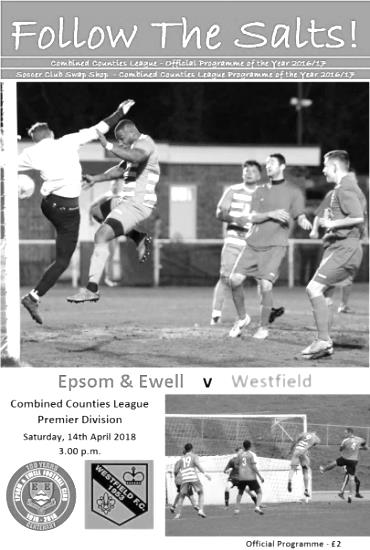 Cast your mind back to 25th November 2017. That's quite a long time ago, yet that was the last time Westfield failed to secure three points from a Combined Counties League fixture, losing 3-1 to Redhill. They have recorded Seventeen straight wins from that date, so much credit is due to our team for holding the newly crowned Champions to a draw at High Road. Throw in the fact that we were somewhat harshly two goals down at half time and this is arguably the result of the season.Westfield apparently made five changes from their team that clinched the league title against Knaphill two days previously, but we were also missing our Captain Alex McKay and also our two goal hero from last week's narrow defeat at Guildford City, Kyen Nicholas. Adam Heagney slotted in at the back, while up front Joe Loftus-Cheek had his first start since November. Ashley Thompson and Reisse Griffin also returned after missing last week's match and they came in for the absent Elliott Thompson and Shaun Masterson. We started brightly against the visitors, maybe with a nothing to lose mentality, but either way we nearly took the lead in the second minute when an Adam Heagney free kick was met by a Loftus-Cheek header from ten yards that just went beyond the left hand post of Westfield custodian Gary Ross. We nearly got through again after Loftus-Cheek turned provider and his deep cross was headed back across goal by Marlon Pinder, playing in a more central attacking role than usual, but his header was just too high for the incoming Ben Dyson to reach.Inevitably Westfield got into the match and the dangerous Aaron Watson got away on the left and rounded Heagney, but was pushed wide in the process and his low shot only found the side netting. In the 9th minute Conor Young saw his first action as he reacted well to save a snap shot on the turn from close range and then made a second save when it appeared that the loose ball seemed certain to go in.Young was busy again in the 18th minute when a swerving long range effort deceived him and he was unable to hold the ball, but recovered quickly to block the follow-up for a corner. Unfortunately we conceded in the 33rd minute and it was hard to see exactly what happened from my vantage point. What I could see was an under hit back pass which was intercepted and Young saved the subsequent shot, but it appeared to beforced in by Watson for their opening goal.Almost immediately we could and maybe should have been level as an Epsom corner was delivered to the far post where Griffin had got forward and leapt to head the ball at goal, but having done the hard work to get there he was unable to get a full contact and the header went wide of the post. We nearly paid for it straight away as Watson combined with Jamie Okai who sent a dangerous low shot just beyond our far post, but having dodged that bullet we were really unfortunate to go further behind in the 43rd minute when Watson appeared to send a cross in from the left which found the top corner of the goal from fully thirty yards.The half time score was harsh but we were back in the match early in the second half. A deep 52nd minute free kick from Heagney reached Louis O'Brien at the far post and he delivered a superb low ball in across the six yard box where Loftus-Cheek was waiting to pounce, giving Ross no chance. We nearly equalised three minutes later when the ball came in from the right to Loftus-Cheek who then stumbled, but this seemed to freeze the defence momentarily and Pinder nipped in, although Ross blocked his shot from close range and then gathered the loose ball for good measure.The visitors were still dangerous of course, and some good interplay between Okai and Watson led to the latter firing over from close range after 65 minutes but we were soon on the attack again and this time would get our reward. Another Heagney free kick was headed clear but Pinder was first to the loose ball and he hooked it back in quickly. Two Westfield defenders went for the ball and got in the way of each other, and for what seemed like the first time in weeks, the loose ball actually fell kindly for one of our players and Loftus-Cheek scored his second goal from twelve yards low past an unsighted Ross with the clock showing the 70th minute.The game remained even and we had a great opportunity to go ahead in the 83rd minute when the ball went under Leavan Sullivan's foot, leaving Loftus-Cheek through on goal and his shot was going just inside the right hand post, but Ross made an extremely good save with his right shin to deflect the shot around the post. We then had a couple of scares at the other end as the visitors pushed for a winner, but the first was foiled by a superb crunching tackle from Lloyd Connelly, while the second effort fizzed from right to left across our goalmouth and just beyond our far post.We have produced two fine performances in recent weeks against Bedfont Sports and now Westfield, and can certainly claim a moral victory, in addition to becoming the first team to take a point off them in five months. There was another small issue to report, as the draw confirmed that we are now mathematically unable to escape the bottom three in the table and the likely relegation it will bring, but in all fairness that has appeared inevitable for some time and the fact that it actually happened as a result of this fine draw is almost an irrelevance. If we can perform like this on a regular basis we will surely be returning to Step Five very rapidly.Epsom and Ewell: Conor Young, Endrit Dobraj, Reisse Griffin, Lloyd Connelly, Adam Heagney, Ashley Thompson (c), Ben Dyson, Scott Murphy, Joe Loftus-Cheek, Marlon Pinder, Louis O'BrienSubs: Taryn Smith for O'Brien (59), Germaine Jeannoel for Loftus-Cheek (86)Club Records   -   17th AprilClub Records   -   17th AprilClub Records   -   17th AprilClub Records   -   17th AprilClub Records   -   17th AprilClub Records   -   17th AprilClub Records   -   17th AprilDateDayCompetitionOpponentsScorers17/04/26SatSurrey Senior LeagueHCamberley & Yorktown5-0R.Marlow (4), R.Sperring (pen)17/04/33MonLondon LeagueHTooting & Mitcham3-0T.Dunne (2), L.Marlow (pen)17/04/37SatLondon LeagueHFinchley1-1A.Griffiths17/04/48SatLondon LeagueADartford Reserves3-2L.Gilbert (2), B.Peacock17/04/54SatCorinthian LeagueHErith & Belvedere3-2R.Holloway (2), B.Canham17/04/57WedCorinthian LeagueAWembley3-0R.Colfar, J.Bangs, D.Hermitage17/04/65SatAthenian League 1HHertford Town4-1S.Dunwoody (2), J.O'Shea, D.Bruce17/04/69ThurAthenian League 2AHerne Bay1-4K.Jolly17/04/71SatAthenian League 2HHemel Hempstead Town3-1G.Marchesi, J.Honeywood, G.Carter17/04/76SatAthenian League 2HUxbridge2-0J.Eales, P.Butler17/04/82SatIsthmian League 1AOxford City1-1A.Ives17/04/93SatIsthmian League 3HAldershot Town1-2R.Purvis17/04/95MonIsthmian League 3HFeltham & Hounslow Borough1-1R.Dymond17/04/99SatIsthmian League 3HAveley1-0J.Hall17/04/04SatIsthmian League 1sABracknell Town0-217/04/06MonIsthmian League 2ADorking3-4C.Heuston (2), D.Marvell (pen)17/04/07TueCombined Counties Premier DivisionHMerstham0-317/04/10SatCombined Counties Premier DivisionHBadshot Lea2-2R.Burns, K.Hough17/04/17MonCombined Counties Premier DivisionAHorley Town2-1R.Hendry, M.FerdinandoHistorical DecadesHistorical DecadesHistorical DecadesHistorical DecadesHistorical DecadesHistorical DecadesHistorical Decades  90 years ago – Epsom Town F.C.  90 years ago – Epsom Town F.C.  90 years ago – Epsom Town F.C.  90 years ago – Epsom Town F.C.  90 years ago – Epsom Town F.C.  90 years ago – Epsom Town F.C.  90 years ago – Epsom Town F.C.21/04/28SatLondon LeagueACarshalton Athletic1-2R.Marlow  80 years ago – Epsom F.C.  80 years ago – Epsom F.C.  80 years ago – Epsom F.C.  80 years ago – Epsom F.C.  80 years ago – Epsom F.C.  80 years ago – Epsom F.C.  80 years ago – Epsom F.C.16/04/38SatLondon LeagueHWandsworth United6-1B.Solly (3), H.Pullen, J.Jones, G.Collins  70 years ago – Epsom F.C.  70 years ago – Epsom F.C.  70 years ago – Epsom F.C.  70 years ago – Epsom F.C.  70 years ago – Epsom F.C.  70 years ago – Epsom F.C.  70 years ago – Epsom F.C.17/04/48SatLondon LeagueADartford Reserves3-2L.Gilbert (2), B.Peacock  60 years ago – Epsom F.C.  60 years ago – Epsom F.C.  60 years ago – Epsom F.C.  60 years ago – Epsom F.C.  60 years ago – Epsom F.C.  60 years ago – Epsom F.C.  60 years ago – Epsom F.C.19/04/58SatCorinthian LeagueHYiewsley3-2D.Hermitage (2), K.Harris  50 years ago – Epsom & Ewell F.C.  50 years ago – Epsom & Ewell F.C.  50 years ago – Epsom & Ewell F.C.  50 years ago – Epsom & Ewell F.C.  50 years ago – Epsom & Ewell F.C.  50 years ago – Epsom & Ewell F.C.  50 years ago – Epsom & Ewell F.C.15/04/68MonAthenian League 2AUxbridge2-1T.Yorke, A.Parrott  40 years ago – Epsom & Ewell F.C.  40 years ago – Epsom & Ewell F.C.  40 years ago – Epsom & Ewell F.C.  40 years ago – Epsom & Ewell F.C.  40 years ago – Epsom & Ewell F.C.  40 years ago – Epsom & Ewell F.C.  40 years ago – Epsom & Ewell F.C.18/04/78TueIsthmian League 2ACheshunt1-2G.Archer  30 years ago – Epsom & Ewell F.C.  30 years ago – Epsom & Ewell F.C.  30 years ago – Epsom & Ewell F.C.  30 years ago – Epsom & Ewell F.C.  30 years ago – Epsom & Ewell F.C.  30 years ago – Epsom & Ewell F.C.  30 years ago – Epsom & Ewell F.C.16/04/88SatIsthmian League 2sAChalfont St Peter2-0L.Harding, B.Perkins  20 years ago – Epsom & Ewell F.C.  20 years ago – Epsom & Ewell F.C.  20 years ago – Epsom & Ewell F.C.  20 years ago – Epsom & Ewell F.C.  20 years ago – Epsom & Ewell F.C.  20 years ago – Epsom & Ewell F.C.  20 years ago – Epsom & Ewell F.C.18/04/98SatIsthmian League 3HLewes4-0S.Smith (pen), P.Bunter, A.Nimmo, A.Boxall  10 years ago – Epsom & Ewell F.C.  10 years ago – Epsom & Ewell F.C.  10 years ago – Epsom & Ewell F.C.  10 years ago – Epsom & Ewell F.C.  10 years ago – Epsom & Ewell F.C.  10 years ago – Epsom & Ewell F.C.  10 years ago – Epsom & Ewell F.C.19/04/08SatCombined Counties Premier DivisionHNorth Greenford United3-0K.Hough (pen), R.Burns (2)History Corner – 17th April92 years ago today we were on the brink of wrapping up our first ever Surrey Senior League title and dispatched Camberley & Yorktown as they were then known, by five clear goals at West Street with Reg Marlow netting four of them. The title would be confirmed a week later. 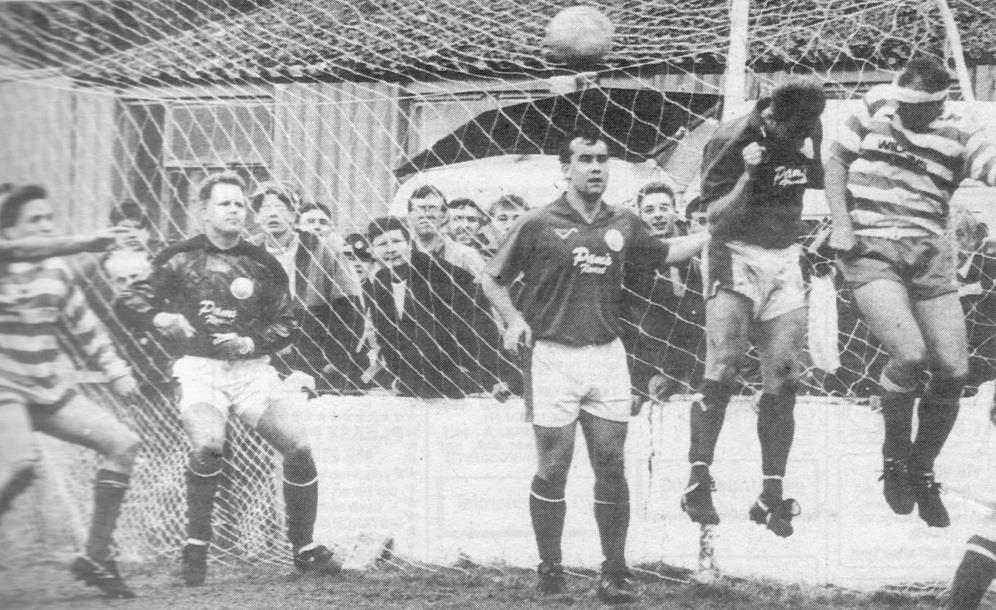 80 years ago this week we played host to Wandsworth and battered them 6-1 in a London League match (see programme) Basil Solly scored three goals for us this day. He had formerly been at Sutton and when he left, some Sutton fans came to watch our match instead of their own one, such was their disappointment at losing the player! Basil’s older brother also played in goal for Dulwich Hamlet during the early thirties. 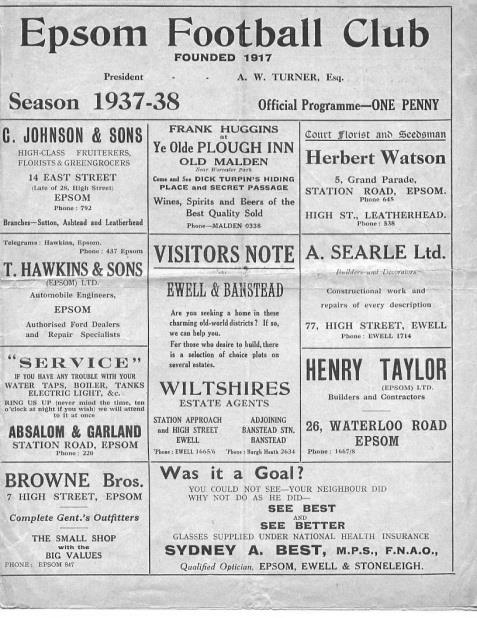 53 years ago today we defeated Hertford Town in an important League relegation battle. Steve Dunwoody scored twice along with John O’Shea and Don Bruce, but it would be the return match two weeks later when the controversy would descend as we would win there, only to then be found guilty of playing an ineligible player and the points deducted (and subsequent £5 fine) ensured our club’s first ever relegation.25 years ago today we played our last ever League match at West Street as we met the Division Three Champions Aldershot Town. Just over 1,000 were present to watch the first half end goalless before the visitors scored twice in the second half, although our late consolation from Ray Purvis was the final Isthmian League goal scored at the venue. The picture below shows Richard Strong flicking on the corner for Ray Purvis to head in from close range at the clubhouse end.Buildbase F.A. VaseBuildbase F.A. VaseBuildbase F.A. VaseFifth Round – 3rd FebruaryFifth Round – 3rd FebruaryFifth Round – 3rd FebruaryWolverhampton SC3-4Leighton TownThatcham Town2-1Bromsgrove SportingMarske United2-0Bradford TownColeshill Town2-4+Bracknell Town1874 Northwich1-0Chichester CityStockton Town3-0Stourport SwiftsWindsor2-0Hamble ClubMelksham Town2-1Tring AthleticQuarter-Finals – 24th FebruaryQuarter-Finals – 24th FebruaryQuarter-Finals – 24th FebruaryBracknell Town0-3Marske UnitedMelksham Town0-1Thatcham TownStockton Town2-0WindsorLeighton Town0-11874 NorthwichSemi-Finals – 17th March & 24th March – two legsSemi-Finals – 17th March & 24th March – two legsSemi-Finals – 17th March & 24th March – two legsStockton Town2-0 – 1-2Marske UnitedThatcham Town 1-0 – 3-21874 NorthwichCombined Counties League CupCombined Counties League CupCombined Counties League CupQuarter-FinalsQuarter-FinalsQuarter-FinalsGodalming Town0-2KnaphillSpelthorne Sports1-3Walton & HershamSutton Common Rovers2-1CobhamWorcester Park5-2Colliers Wood UnitedSemi-FinalsSemi-FinalsSemi-FinalsWorcester Park3-2Sutton Common RoversWalton & Hersham1-2KnaphillSurrey Senior CupSurrey Senior CupSurrey Senior CupSecond RoundSecond RoundSecond RoundLeatherhead2-0KingstonianEpsom & Ewell0-5MersthamFarnham Town0-3Met PoliceWestfield2-3Colliers Wood UnitedSpelthorne Sports0-4South ParkSutton United7-1MoleseyChipstead3-2Tooting & Mitcham UnitedDorking Wanderers2-1Carshalton AthleticQuarter-FinalsQuarter-FinalsQuarter-FinalsMet Police1-1  - (2-4p)LeatherheadColliers Wood United0-6Dorking WanderersSutton United1-2MersthamChipstead0-1South ParkSemi-FinalsSemi-FinalsSemi-FinalsDorking Wanderers0-1LeatherheadMerstham6-0South ParkCB Hounslow United – HistoryCB Hounslow United F.C is a Football club based in the London Borough of Hounslow. The team was originally named Richmond Rangers, and was a collection of friends and local troubled youth. In season 1987/88 it was disbanded and reformed in 1988/89 under the name of CB united.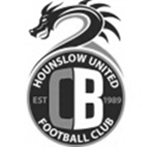 CB stands for ‘Cater Bank’ which was the company co-owned by the late father of our current chairman Frank James. CB Hounslow played in the Hounslow & District Football League with some distinction, and after 5 successful years we were promoted to the Middlesex county  Football League (MCFL) in 1994/95 . That’s when we then took our present name CB Hounslow United. CB Hounslow United played for 11 years in the MCFL before being promoted to the Combined Counties in 2005/6 season. The club is now affiliated to the Combined Counties League, Middlesex County FL, West Middlesex Sunday League, Allied Counties Youth League, Surrey  Youth League, West Middlesex Youth League and Harrow Youth League and CGL. The club this year is a good position with 22 youth sides and 12 adult sides from 18 years upwards.The club this season will be competing in The FA Cup, The FA Vase, The FA Youth Cup and The Help for Heroes Senior Cup amongst many other Cups.This season sees the opening of our new ground (The Lair) at Green Lane, Hounslow, Middlesex. After 17 years of negotiating and raising funds the club are very proud of what we have achieved with this ground and hope to bring success at the ground. This year also sees the start of our very own college programme, where once again we hope to be helping out youngsters less fortunate than others.As always I would like to thank our numerous sponsors, who donate to the youth teams and the main body of the club and also help greatly with the fundraising for the build of the new ground. The club continues to grow its partnership with DNATA & London Borough of Hounslow Council. Finally, we have over 50 volunteers who make up our management, coaching and secretarial staff who without them the club wouldn’t be where it is now.Combined Counties League Premier Division Opponents All-time RecordsCombined Counties League Premier Division Opponents All-time RecordsCombined Counties League Premier Division Opponents All-time RecordsCombined Counties League Premier Division Opponents All-time RecordsCombined Counties League Premier Division Opponents All-time RecordsCombined Counties League Premier Division Opponents All-time RecordsCombined Counties League Premier Division Opponents All-time RecordsCombined Counties League Premier Division Opponents All-time RecordsCombined Counties League Premier Division Opponents All-time RecordsCombined Counties League Premier Division Opponents All-time RecordsCombined Counties League Premier Division Opponents All-time Recordsinc Saturday 14th AprilPWDLFAPPGGDBestWinWorstLoss Horley Town32215671372.13+346-01-3 Sutton Common Rovers*1593330212.00+94-00-5 Spelthorne Sports*953116112.00+56-21-5 Godalming Town3201452.00-12-10-3 Banstead Athletic39238864401.97+245-00-4 Abbey Rangers63211251.83+77-12-3 Farnham Town1794430251.82+53-01-4 Bedfont Sports1372423231.7705-10-7 Colliers Wood United25142947401.76+74-00-5 Westfield23124743411.74+26-10-5 Guildford City20111839291.70+105-11-5 Knaphill1052320161.70+44-02-6 Hanworth Villa1995542301.68+125-01-4 Walton & Hersham532511171051011.62+48-01-9 Camberley Town**923824291591261.50+339-10-4 Redhill351421963771.26-147-22-8 Chertsey Town511952777951.22-183-00-7 North Greenford United1342719241.08-53-01-4 AFC Hayes 1123618200.82-27-00-3 CB Hounslow United41036110.75-52-01-5 Balham2002060.00-4x0-4* includes one loss on penalties v Spelthorne and one win on penalties v Sutton Common Rovers* includes one loss on penalties v Spelthorne and one win on penalties v Sutton Common Rovers* includes one loss on penalties v Spelthorne and one win on penalties v Sutton Common Rovers* includes one loss on penalties v Spelthorne and one win on penalties v Sutton Common Rovers* includes one loss on penalties v Spelthorne and one win on penalties v Sutton Common Rovers* includes one loss on penalties v Spelthorne and one win on penalties v Sutton Common Rovers* includes one loss on penalties v Spelthorne and one win on penalties v Sutton Common Rovers* includes one loss on penalties v Spelthorne and one win on penalties v Sutton Common Rovers* includes one loss on penalties v Spelthorne and one win on penalties v Sutton Common Rovers* includes one loss on penalties v Spelthorne and one win on penalties v Sutton Common Rovers* includes one loss on penalties v Spelthorne and one win on penalties v Sutton Common Rovers** includes one abandoned match v Camberley ** includes one abandoned match v Camberley ** includes one abandoned match v Camberley ** includes one abandoned match v Camberley ** includes one abandoned match v Camberley ** includes one abandoned match v Camberley ** includes one abandoned match v Camberley ** includes one abandoned match v Camberley ** includes one abandoned match v Camberley ** includes one abandoned match v Camberley ** includes one abandoned match v Camberley Every Opponent A-ZOver the years we have played many, many different opponents. Exactly how many is a difficult question, as it all depends on your definition. Are Camberley & Yorktown different to Camberley Town, or are Epsom Town different to Epsom F.C. or Epsom & Ewell F.C.?In my analysis I have classed them as the same team, and will work through them all from A to Z. Some we have played many times, whilst others we have met maybe just once or twice. Enjoy!Worcester Park: Played 12 - W7 D1 L4 - F34 A23 - PPG - 1.83 - Good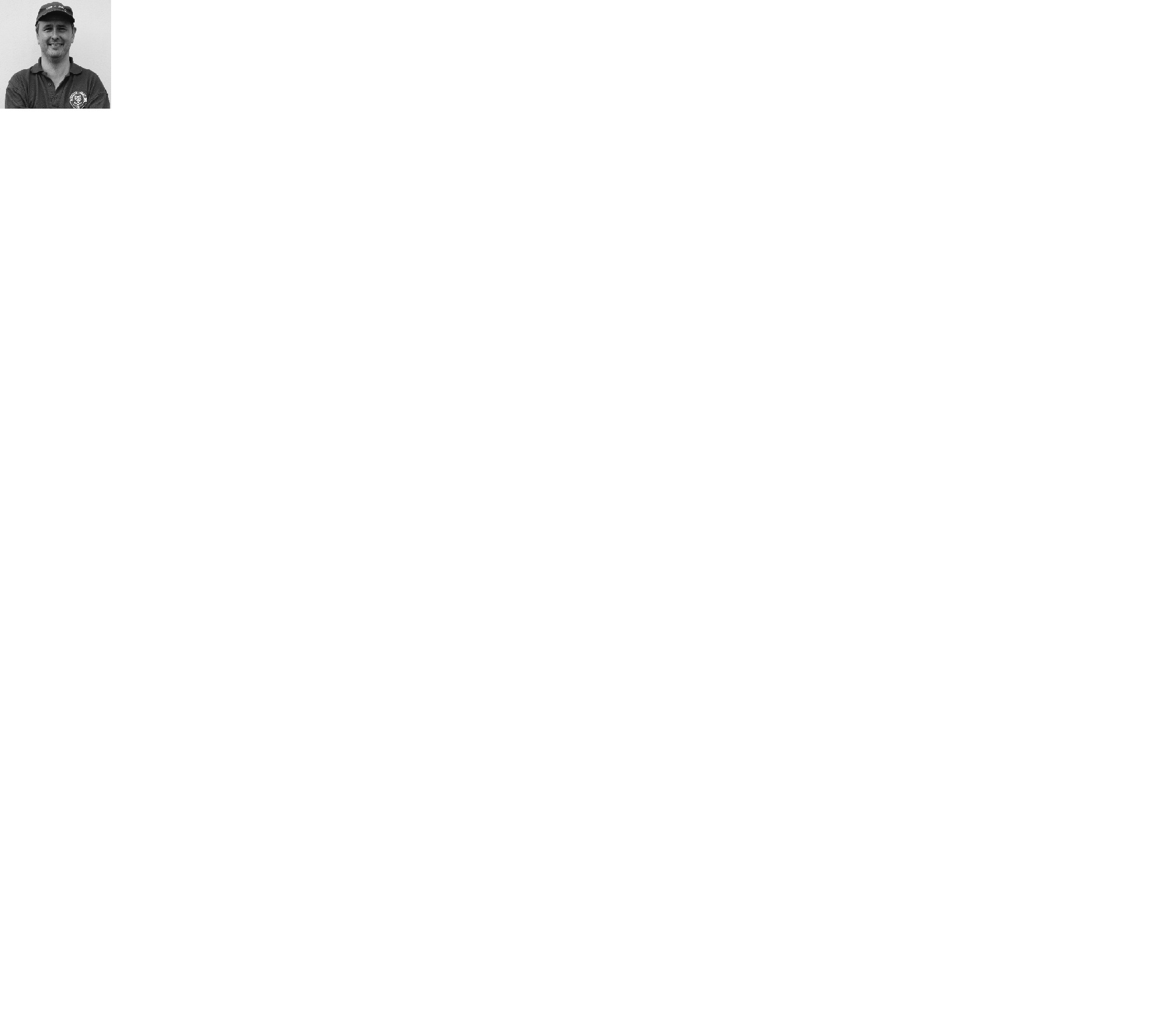 The Worcester Park story is a strange one really. Established around the turn of the Century, they moved to their current venue, Skinners Field in 1921 and joined the Surrey Senior League in its first season after World War Two, 1946/47. 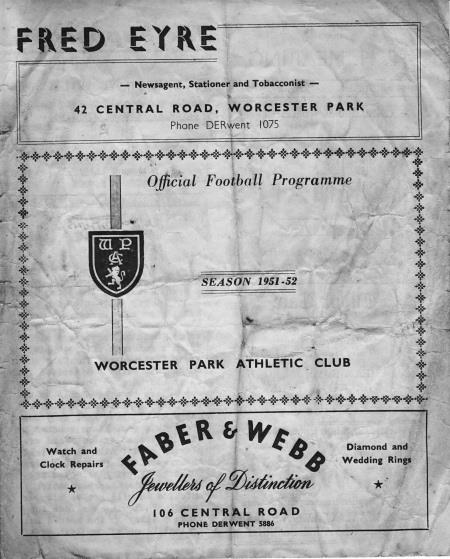 We met them for the first time in a couple of Challenge friendly matches, losing 5-2 at West Street in May 1948 but winning 6-1 on Christmas Day that same year.Our first cup meeting came on 27th October 1951 when we were paired together in a Surrey Senior Cup tie, winning 4-2 (see programme left). Our next match provided an embarrassing result in the Third Qualifying Round of the Amateur Cup when we hosted them but lost 2-0 in the infamous “hole in the net” game (their second goal entered the net through a gap in the side netting) The first goal was reportedly offside too but the visitors were the better side and the papers were extremely critical with the Advertiser calling it “the biggest upset in Amateur local soccer this season so far”. The Herald was even more scathing, advising that an obituary notice ought to be published in our next programme reading "Epsom football died here and the Ashes will be taken to Worcester Park"! And people think I’m harsh at times!We restored order a bit with four wins over the next decade, two in the Amateur Cup and two in the Surrey Senior Cup, all without conceding as they remained a competitive but weakening club. Then at the end of 1962/63 they actually folded! Even their own club history doesn’t report this, but in the summer of 1963 a local club Coombe Sports took over the Worcester Park name and they consolidated in the Sutton & District League. They remained at Intermediate level for many years until rejoining the same league, now known as the Combined Counties League when it expanded to open a second division in 2003.They met us for the first time in 48 years at Moatside, home of Merstham FC as we were paired together in the League Cup in October 2010 and required our first ever competitive penalty shoot-out win to achieve progress after a 2-2 draw (after extra time). Worse followed as they defeated us 4-1 at Skinners Field in January 2012, although we returned the favour on our next visit in 2016/17 with a 6-3 win in which Daryl Cooper-Smith scored four times for us. As we all know though, they knocked us out of the same cup this season by four goals to two and are now in the Final! In their time back in our league they have finished in the top half on every season with exception of 2012/13 and 2013/14 when they finished one place below midtable. However, ground issues have led to them being refused promotion in 2009/10 and again the following season when they won the title. Of course, they are likely to win the title once more this season but instead of being promoted, relegation is to be their fate, due to the F.A. restructuring. It is easy to have sympathy with them, but their ground (clubhouse aside) really is a basic one, and many other clubs have had to spend money to stay up so it could be argued that it was money wasted by those clubs if the Park were to stay up again. We may not see them again at this level, which is a pity.Worthing: Held over to next issue Wycombe Wanderers: Played 3  W0 D1 L2  F3 A9 - PPG  0.33 - HorribleLoakes Park, home of Wycombe Wanderers is my favourite football venue of all time. This ground is now long gone and is replaced by housing and a car park near Wycombe Hospital, although old railings still remain, but it was the famous home of a very special club for almost a Century.They won the Amateur Cup in 1931 and the following season our 4-2 win over Ipswich Town had earned us a tie in the last 32 of the same competition against the Isthmian giants in front of 7,000, although we were crushed 7-2 in the end. We then met on two more occasions in the Isthmian League Premier Division following our promotion in 1984, drawing 0-0 at Loakes Park on 28th August 1984 and narrowly losing 2-1 on their only visit to West Street on 9th March 1985.The club took a step up to the Alliance Premier League (nowadays the National League) the following season and although they came straight back down, we had also been relegated and so we never met again. Sadly they left Loakes Park in 1990 for the out of town Adams Park, named after the former player who had actually bought the old ground and donated it back to them.The ground had an incredible slope on it. People say that West Street had a big slope with a nine foot drop from top to bottom, but theirs was eleven feet from side to side!! I went back a few months after they had vacated the ground and strolled across the pitch with the grass up to almost a metre in depth! At one end was a car park which was built as an extension to the hospital, but the other end still had the goalposts up and the terracing behind it! A very sad end to an incredible, quaint and quirky ground, but on balance it was the right move for the club who are of course an established League side these days after Martin O’Neill took them up in the mid-nineties.  The famous and wonderful Loakes Park with grandstand on the left and a full length covered terrace on the right. This picture was one of the last taken at the ground in 1990 and when I visited once again later that year it was the near end that had been converted into the car park.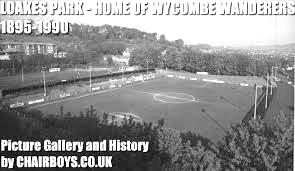 Match and Ball Sponsorships – 2017/18Match and Ball Sponsorships – 2017/18Match and Ball Sponsorships – 2017/18Match and Ball Sponsorships – 2017/18OpponentDateMatch SponsorBall SponsorBanstead Athletic (FAC)06/08/17Club President - Stella LamontClub President - Stella LamontChertsey Town15/08/17EEFC Management CommitteeEEFC Management CommitteeRedhill02/09/17Building Shop LtdBuilding Shop LtdSpelthorne Sports09/09/17In memory of Betty DykeIn memory of Betty DykeHorley Town12/09/17Alex McKay (Senior)Alex McKay (Senior)Hanworth Villa23/09/17Jack JarmanJack JarmanNorth Greenford United28/10/17Marvin and Kathy HoughMarvin and Kathy HoughFarnham Town14/11/17In memory of Dave and Lizzie Marshall In memory of Dave and Lizzie Marshall Godalming Town21/11/17Building Shop LtdBuilding Shop LtdGuildford City02/12/17John BonnerJohn BonnerWalton & Hersham30/12/17Jeff and Arnold PyeJeff and Arnold PyeMerstham (SSC)16/01/18Paul MerrittPaul MerrittAbbey Rangers23/01/18Pete Beddoe’s grandchildren George, Joseph, Ezara & InayaPete Beddoe’s grandchildren George, Joseph, Ezara & InayaSutton Common Rovers03/02/18David EllinsDavid EllinsKnaphill24/02/18Jack JarmanJack JarmanCamberley Town10/03/18Pete LummPete LummBalham13/03/18Bedfont Sports24/03/18EEFC Management CommitteeEEFC Management CommitteeColliers Wood United30/03/18Banstead Athletic02/04/18Nathan Lambert – 10 years old today!Nathan Lambert – 10 years old today!Westfield14/04/18CB Hounslow United17/04/18AFC Hayes28/04/18Club President - Stella LamontClub President - Stella LamontMatch sponsorship costs just £60.00!Sponsorship includes: Admission, programmes and hospitality for three people.A full page advert in the programme and mascot for the day (if required).Also, you get to choose the player of the match, who will receive a prizeIf you are interested, just speak to a Committee Member, or drop me an email at: richard.c.lambert@gmail.comMatch sponsorship costs just £60.00!Sponsorship includes: Admission, programmes and hospitality for three people.A full page advert in the programme and mascot for the day (if required).Also, you get to choose the player of the match, who will receive a prizeIf you are interested, just speak to a Committee Member, or drop me an email at: richard.c.lambert@gmail.comMatch sponsorship costs just £60.00!Sponsorship includes: Admission, programmes and hospitality for three people.A full page advert in the programme and mascot for the day (if required).Also, you get to choose the player of the match, who will receive a prizeIf you are interested, just speak to a Committee Member, or drop me an email at: richard.c.lambert@gmail.comMatch sponsorship costs just £60.00!Sponsorship includes: Admission, programmes and hospitality for three people.A full page advert in the programme and mascot for the day (if required).Also, you get to choose the player of the match, who will receive a prizeIf you are interested, just speak to a Committee Member, or drop me an email at: richard.c.lambert@gmail.comSalts Super Six PredictorThe Salts Super Six Predictor jackpot was claimed at the last match and now resets at £100 for today’s match. The tickets are on sale to the left of the gate and the matches on the ticket are to be played on Saturday!The competition is easy to play! To win, you simply need to predict the results of six matches correctly from the three options, fill in the form and make sure it is back with our seller before the deadline on the ticket. The latest fixtures are shown below. If you are a club regular, you just need to place your name on the sheet, although if you aren’t, then we’ll need a contact number from you too. We will announce any winners on the website within three working days, so don’t worry, we won’t miss you! Please note that if there is more than one winner, the prize pot would be shared between the winners. All you need to do now is have a go, as many times as you like!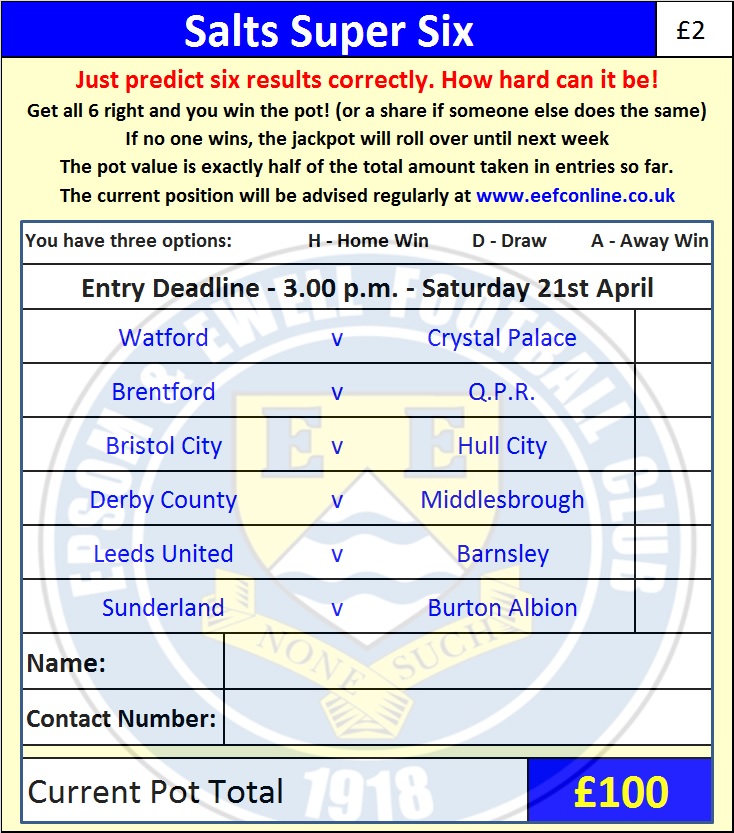 Good luck!Combined Counties League – Premier Division Combined Counties League – Premier Division Combined Counties League – Premier Division Combined Counties League – Premier Division Tuesday, 17th April 2018 - Kick-off 7.45 p.m. Tuesday, 17th April 2018 - Kick-off 7.45 p.m. Tuesday, 17th April 2018 - Kick-off 7.45 p.m. Tuesday, 17th April 2018 - Kick-off 7.45 p.m. Epsom and Ewell(Royal Blue & White hoops)VVCB Hounslow United(All Grey)SquadNUMBERSNUMBERSSquadConor YoungAlex WinesEndrit DobrajRhys ForsterShaun MastersonStuart BamfordAdam HeagneyAdam Roberts© Alex McKayHarry Driver ©Ashley ThompsonChris HenryMarlon PinderTommy O’NeillScott MurphyMerko ChristoKyen NicholasSirak BeyeneElliott ThompsonDunnel KingBen DysonHarrison LivingstoneLloyd ConnellyJack WattsLiam RobertsGavin BamfordMiguel AndersonGabriel  ChiedozieBen FranklinJordan IrelandReisse GriffinOliver WrightStuart RussellBilly RoachJordan ClarkThomas KanekAlvin MacAuleyJordan VidalRory SellickShakeel MorrisGermaine JeannoelJoshua CaulcrickNeil GrantMANAGERMANAGERBarry ChapmanAlex McKayASSISTANT ASSISTANT Gavin BamfordCOACH / PHYSIOCOACH / PHYSIOPete Morris / Alfie ChapmanREFEREE: P.GeorgiouREFEREE: P.GeorgiouREFEREE: P.GeorgiouREFEREE: P.GeorgiouASSISTANTS: R.Wells, J.LidbetterASSISTANTS: R.Wells, J.LidbetterASSISTANTS: R.Wells, J.LidbetterASSISTANTS: R.Wells, J.LidbetterOUR NEXT VISITORS TO HIGH ROADAFC HayesCherry Red Combined Counties League – Premier DivisionSaturday 28th April 2018 – 3.00 p.m.OUR NEXT VISITORS TO HIGH ROADAFC HayesCherry Red Combined Counties League – Premier DivisionSaturday 28th April 2018 – 3.00 p.m.OUR NEXT VISITORS TO HIGH ROADAFC HayesCherry Red Combined Counties League – Premier DivisionSaturday 28th April 2018 – 3.00 p.m.OUR NEXT VISITORS TO HIGH ROADAFC HayesCherry Red Combined Counties League – Premier DivisionSaturday 28th April 2018 – 3.00 p.m.